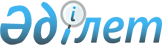 "Этил спирті және алкоголь өнімін өндіру мен олардың айналымы жөніндегі декларацияларды табыс ету қағидаларын бекіту туралы" Қазақстан Республикасы Қаржы министрінің 2015 жылғы 13 ақпандағы № 88 бұйрығына өзгерістер енгізу туралыҚазақстан Республикасы Қаржы министрінің 2021 жылғы 10 ақпандағы № 92 бұйрығы. Қазақстан Республикасының Әділет министрлігінде 2021 жылғы 12 ақпанда № 22189 болып тіркелді
      БҰЙЫРАМЫН:
      1. "Этил спирті және алкоголь өнімін өндіру мен олардың айналымы жөніндегі декларацияларды табыс ету қағидаларын бекіту туралы" Қазақстан Республикасы Қаржы министрінің 2015 жылғы 13 ақпандағы № 88 бұйрығына (нормативтік құқықтық актілерді мемлекеттік тіркеу тізілімінде № 10502 болып тіркелген, "Әділет" ақпараттық-құқықтық жүйесінде 2015 жылғы 6 сәуірде жарияланған) мынадай өзгерістер енгізілсін:
      тақырыбы мынадай редакцияда жазылсын, орыс тіліндегі мәтін өзгермейді:
      "Этил спиртін және алкоголь өнімін өндіру мен олардың айналымы жөніндегі декларацияларды табыс ету қағидаларын бекіту туралы";
      1-тармақ мынадай редакцияда жазылсын, орыс тіліндегі мәтін өзгермейді:
      "1. Қоса беріліп отырған Этил спиртін және алкоголь өнімін өндіру мен олардың айналымы жөніндегі декларацияларды табыс ету қағидалары бекітілсін.";
      көрсетілген бұйрықпен бекітілген Этил спиртін және алкоголь өнімін өндіру мен олардың айналымы жөніндегі декларацияларды табыс ету қағидаларында:
      1-тараудың тақырыбы мынадай редакцияда жазылсын:
      "1-тарау. Жалпы ережелер";
      2-тараудың тақырыбы мынадай редакцияда жазылсын:
      "2-тарау. Этил спиртін және (немесе) шарап материалын өндіру және айналымы жөніндегі декларацияларды табыс ету тәртібі";
      24-тармақ мынадай редакцияда жазылсын:
      "24. 11-бағанда Еуразиялық экономикалық одаққа мүше мемлекеттерден әкелінген этил спирті немесе шарап материалының көлемі көрсетіледі.";
      3-тараудың тақырыбы мынадай редакцияда жазылсын:
      "3-тарау. Алкоголь өнімін өндіру және айналымы жөніндегі декларацияларын табыс ету тәртібі";
      53-тармақ мынадай редакцияда жазылсын:
      "53. 12-бағанда Еуразиялық экономикалық одаққа мүше мемлекеттерден әкелінген алкоголь өнімінің көлемі көрсетіледі.";
      4-тараудың тақырыбы мынадай редакцияда жазылсын:
      "4-тарау. Алкоголь өнімінің айналымы жөніндегі декларацияларды табыс ету тәртібі";
      107-тармақ мынадай редакцияда жазылсын:
      "107. 10-бағанда Еуразиялық экономикалық одаққа мүше мемлекеттерден әкелінген алкоголь өнімінің көлемі көрсетіледі.".
      2. Қазақстан Республикасы Қаржы министрлігінің Мемлекеттік кірістер комитеті Қазақстан Республикасының заңнамасында белгіленген тәртіппен:
      1) осы бұйрықты Қазақстан Республикасының Әділет министрлігінде мемлекеттік тіркелуін;
      2) осы бұйрықтың Қазақстан Республикасы Қаржы министрлігінің интернет-ресурсында орналастырылуын;
      3) осы бұйрық Қазақстан Республикасының Әділет министрлігінде мемлекеттік тіркелгеннен кейін он жұмыс күні ішінде осы тармақтың 1) және 2) тармақшаларында көзделген іс-шаралардың орындалуы туралы мәліметтерді Қазақстан Республикасы Қаржы министрлігінің Заң қызметі департаментіне ұсынылуын қамтамасыз етсін.
      3. Осы бұйрық алғашқы ресми жарияланған күнінен кейін күнтізбелік он күн өткен соң қолданысқа енгізіледі.
					© 2012. Қазақстан Республикасы Әділет министрлігінің «Қазақстан Республикасының Заңнама және құқықтық ақпарат институты» ШЖҚ РМК
				
      Қазақстан Республикасының 
Қаржы министрі 

Е. Жамаубаев
